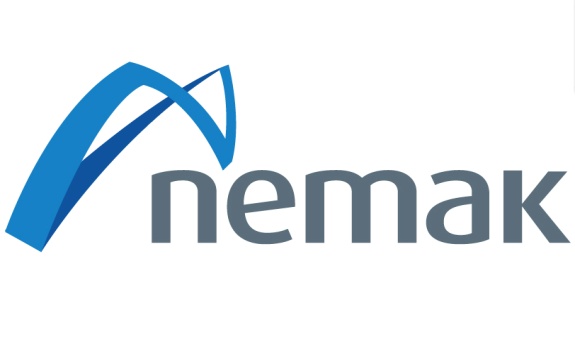 Možnost praxe ve společnostiNabízíme praxi ve společnosti Nemak Czech Republic technického směru na pozici Průmyslový Inženýr, Inženýr štíhlé výroby apod.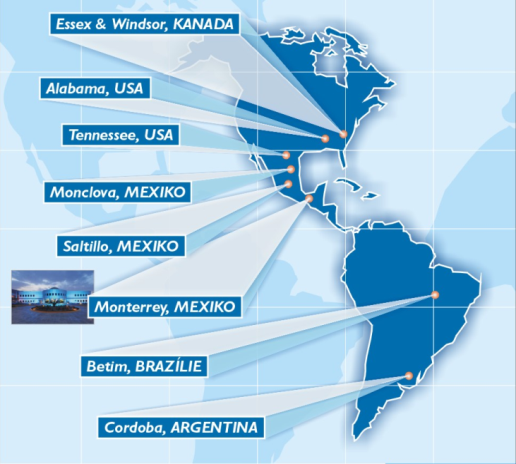 Průmyslový Inženýr						   					     Náplň práce:Spolupracovat s ostatními odděleními v rámci zavádění NOS (Nemak operation system)Zodpovědnost za vedení týmů pro kontinuální zlepšování za použití nástrojů průmyslového inženýrství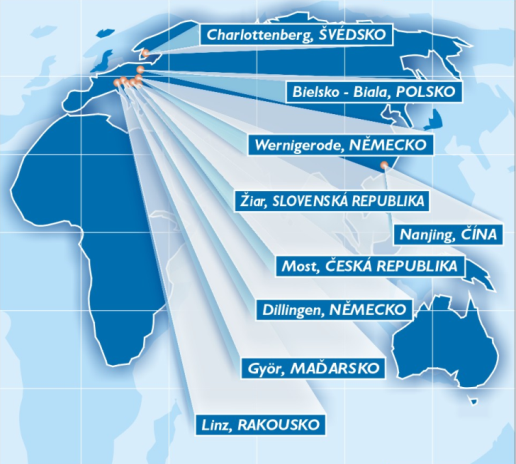 Odpovědnost za udržování aktuálnosti VSM Požadujeme:SŠ nebo VŠ (specializace na průmyslové inženýrství výhodou)Znalost AJ na komunikativní úrovni výhodouZkušenosti v průmyslovém inženýrství (znalost metod průmyslového inženýrství např: řízení zásob, rozbor nákladů, projektové vyhodnocení, zlepšování štíhlé výroby, 5S, Pull Systémy, SMED, Poke Yoke, vizualizace pracovních úseků atd. výhodouZnalost automobilového průmyslu výhodouV případě zájmu nám zašlete svůj životopis na adresu:Nemak Czech Republic s.r.o.Havran 137, 434 40 pošta Most 1 (Czech Republic)Nebo nás kontaktujte na níže uvedených číslech:phone: +420 605 630 502cell.: +420 737 233 799Jindriska.Vlasakova@Nemak.com